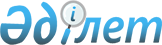 О внесении изменения в постановление акимата города Сатпаев от 7 февраля 2017 года № 06/29 "Об установлении квоты рабочих мест для трудоустройства лиц, освобожденных из мест лишения свободы"
					
			Утративший силу
			
			
		
					Постановление акимата города Сатпаев Карагандинской области от 29 марта 2018 года № 10/02. Зарегистрировано Департаментом юстиции Карагандинской области 16 апреля 2018 года № 4705. Утратило силу постановлением акимата города Сатпаев Карагандинской области от 29 мая 2019 года № 32/02
      Сноска. Утратило силу постановлением акимата города Сатпаев Карагандинской области от 29.05.2019 № 32/02 (вводится в действие по истечении десяти календарных дней после дня его первого официального опубликования).
      В соответствии с законами Республики Казахстан от 23 января 2001 года "О местном государственном управлении и самоуправлении в Республике Казахстан", от 06 апреля 2016 года "О занятости населения", приказом Министра здравоохранения и социального развития Республики Казахстан от 26 мая 2016 года № 412 "Об утверждении Правил квотирования рабочих мест для трудоустройства граждан из числа молодежи, потерявших или оставшихся до наступления совершеннолетия без попечения родителей, являющихся выпускниками организаций образования, лиц, освобожденных из мест лишения свободы, лиц, состоящих на учете службы пробации" (зарегистрирован за №13898 в Реестре государственной регистрации нормативных правовых актов), в целях обеспечения занятости населения акимат города Сатпаев ПОСТАНОВЛЯЕТ:
      1. Внести в постановление акимата города Сатпаев "Об установлении квоты рабочих мест для трудоустройства лиц, освобожденных из мест лишения свободы" от 7 февраля 2017 года № 06/29 (зарегистрировано в Реестре государственной регистрации нормативных правовых актов за № 4164, опубликовано 31 марта 2017 году в газете "Шарайна" за № 12(2253), в Эталонном контрольном банке нормативных правовых актов Республики Казахстан в электронном виде 24 марта 2017 года) следующее изменение:
      приложение к постановлению изложить в редакции согласно приложению к настоящему постановлению.
      2. Контроль за исполнением настоящего постановления возложить на заместителя акима города Толендину А.К.
      3. Настоящее постановление вводится в действие по истечении десяти календарных дней после дня его первого официального опубликования. Перечень организаций, для которых устанавливается квота рабочих мест для трудоустройства лиц, освобожденных из мест лишения свободы
					© 2012. РГП на ПХВ «Институт законодательства и правовой информации Республики Казахстан» Министерства юстиции Республики Казахстан
				
      Аким города Сатпаев 

А.А. Идрисов
Приложение
к постановлению акимата
города Сатпаев
от 29 марта 2018 года
№ 10/02
Приложение к постановлению акимата города Сатпаев № 06/29 от 7 февраля 2017 года 
№ 
Наименование организации
Списочная численность работников, (человек)
Размер квоты (% от списочной численности работников)
Количество рабочих мест для трудоустройства лиц, освобожденных из мест лишения свободы (человек)
1
Товарищество с ограниченной ответственностью "Сәт Тазалық"
306
2
6
2
Товарищество с ограниченной ответственностью "Рудсервис К"
118
2
2
3
Товарищество с ограниченной ответственностью "Сатпаевское предприятие тепловодоснабжения"
467
2
9
Всего
891
-
17